Düsseldorf/Wesel, 12.10.2017Doppelte Fortuna in WeselFür das Team der Deutschen Postcode Lotterie ging es am Wochenende in vertraute Gefilde: Für den Überraschungsbesuch der ersten Straßenpreis-Gewinnerin der Oktober-Ziehung reiste Postcode-Moderator Giuliano Lenz erneut nach Wesel. Karin aus dem Weseler Stadtteil Flüren hatte dank ihres Postcodes 46487 LZ großes Lotterieglück – und das gleich doppelt. Da die 75-Jährige mit zwei Losen an den Ziehungen der Deutschen Postcode Lotterie teilnimmt, hat sie auch die doppelte Straßenpreis-Summe gewonnen. So werden aus 10.000 Euro auf einen Schlag 20.000 Euro!„Das kann doch wohl nicht wahr sein“, sagte Karin beim Blick auf die beiden Gewinnschecks und drückte Postcode-Moderator Giuliano Lenz und Ehemann Jürgen fest an sich. „Ich habe die ganze Nacht nicht geschlafen, weil ich so aufgeregt war“, berichtete die Weselerin mit zitternder Stimme.Freundin gab Gewinnerin den Tipp
Es ist nicht das erste Mal, dass die Deutsche Postcode Lotterie Teilnehmer in Wesel glücklich macht. Schon im Januar gewannen neun Weseler den Monatsgewinn und erhielten Schecks im Wert von insgesamt einer halben Million Euro. Mit einer der damaligen Gewinnerinnen, die ebenfalls in Flüren wohnt, ist Karin befreundet. Sie war es auch, die ihr den Tipp gab, teilzunehmen. Karin kaufte gleich zwei Lose – und ist nun um 20.000 Euro reicher.„Es passt super zusammen: Ich habe Geld gewonnen und unterstütze tolle Projekte“, sagte Karin, der an der Deutschen Postcode Lotterie besonders der soziale Aspekt gefiel. Die 75-Jährige engagiert sich seit Jahren im Tierschutz und möchte einen Teil ihres Gewinns für die Kinder und Enkel zurücklegen sowie in eine neue Heizung investieren.30 Prozent für gemeinnützige ProjekteIhr Los hat Karin nicht nur den ersten Straßenpreis der Oktober-Ziehung beschert, es hat auch dabei geholfen, gemeinnützige Projekte in ihrer Nähe zu fördern. Bei der Deutschen Postcode Lotterie gehen von jedem Losbeitrag immer 30 Prozent an Förderprojekte aus den Bereichen Natur- und Umweltschutz, sozialer Zusammenhalt und Chancengleichheit. Informationen zu den Projekten und zur Bewilligung von Fördergeldern sind unter www.postcode-lotterie.de/projekte abrufbar.* Der Deutschen Postcode Lotterie ist der Umgang mit personenbezogenen Daten wichtig. Wir achten die Persönlichkeitsrechte unserer Gewinner und veröffentlichen Namen, persönliche Informationen sowie Bilder nur nach vorheriger Einwilligung. Über die Deutsche Postcode LotterieDie Deutsche Postcode Lotterie ist das jüngste Mitglied in der erfolgreichen Familie der europäischen Postcode Lotterien. Im Oktober 2016 ging sie in Deutschland an den Start. Die niederländische ‚Postcode Loterij‘ wurde im Jahr 1989 gegründet, 2005 die ‚Svenska PostkodLotteriet‘ in Schweden und ‚The People’s Postcode Lottery‘ in Großbritannien. Die Deutsche Postcode Lotterie wird von zwei prominenten Botschaftern repräsentiert: Katarina Witt und Kai Pflaume. International werden die Postcode Lotterien von vielen berühmten Persönlichkeiten unterstützt, darunter der ehemalige US-Präsident Bill Clinton, Tennis-Profi Rafael Nadal sowie Schauspieler und Menschenrechtsaktivist George Clooney.Das Prinzip: Mit dem Postcode zum MonatsgewinnBeim Monatsgewinn werden einmalig 250.000 Euro auf alle Lose im gewinnenden Postcode-Bereich verteilt. Zudem gewinnt jedes Los der dazugehörigen Postleitzahl 5.000 Euro – drei Lose kann ein Teilnehmer erwerben und so seinen Gewinn im gezogenen Postleitzahlen-Bereich verdreifachen. 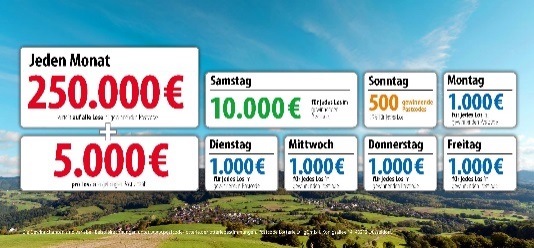 Die Projekte: Gewinnen und zugleich in der Nähe helfenMit einem Los der Deutschen Postcode Lotterie gewinnt auch immer der gute Zweck, denn 30 Prozent des Losbeitrags fließen in gemeinnützige Projekte in der direkten Nähe der Teilnehmer. Ein unabhängiger Beirat unter Vorsitz der ehemaligen Bundestagspräsidentin Prof. Dr. Rita Süssmuth entscheidet über die Auswahl der Projekte aus den Bereichen Bildung, Tier- und Umweltschutz, Kultur und sozialer Zusammenhalt. Weitere Informationen zu unseren Projekten erhalten Sie auf unserer Website www.postcode-lotterie.de/projekte.Die Ziehung: Persönliche Gewinnbenachrichtigung
Hier werden die Gewinner von allen Preisen für den betreffenden Monat ermittelt. Die monatliche Ziehung besteht aus fünf Einzelziehungen. An diesen Ziehungen nehmen sämtliche gültige Lose teil. Die Gewinner werden per Anruf, Brief oder E-Mail über ihren Gewinn informiert. Die Teilnahme ist ab 18 Jahren möglich. Die nächste Ziehung ist am 2. November.Weitere Informationen sowie der Gewinnplan sind auf unserer Website www.postcode-lotterie.de abrufbar. Besuchen Sie uns auch auf Facebook unter www.facebook.com/PostcodeLotterie. Pressekontakt: 
Nicolas Berthold, Pressesprecher
Postcode Lotterie DT gGmbHMartin-Luther-Platz 28D-40212 DüsseldorfTelefon: +49 (0) 211 94283832Mobil: +49 (0) 172 3138886E-Mail: nicolas.berthold@postcode-lotterie.de